РИС IRRI6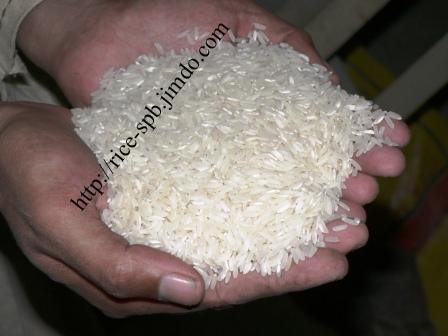 Рис высшего качества ГОСТ 6292-93    Продаем белый рис длиннозерный, не пропаренный, хорошо отсортированный, полированный и шлифованный. Страна происхождения - Пакистан.  Сорт IRRI 6.Спецификация:   Первый сорт ГОСТ 6292-93.влажность не более - 14%;ссохшиеся и желтые зерна, не более - 0,2%;не обрушенных зерен, не более - 0,3%;упаковка - п/мешки по 50 кг.Минимальный заказ - от 25 тонн до 75 тонн.Цена: со склада в Санкт-Петербурге:1. При минимальном заказе от 1 тонны цена 27,50 рублей за кг.2. При заказе от 25 тонн до 75 тонн - 26,20 руб./кг;3. 100 тонн - 26,00 руб. за кг.4. 250 тонн - 25,60 руб. за кг.5. 500 тонн - 25,10 руб. за кг.6. 1000 тонн - 24,70 руб. за кг.При заказах более 5000 тонн в месяц - СКИДКИ!Можем помочь с доставкой в ваш город. Данная услуга рассчитывается и оплачивается отдельно.По вашему заказу можем фасовать рис в 500гр. 700гр. 800гр. 900гр. 1000гр. 2кг. 3кг. и 5кг. пакеты, с вашим логотипом.В этом случае - минимальный заказ 100 тонн в месяц.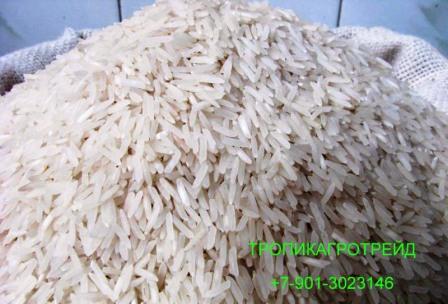 Предлагаем прямые поставки пропаренного и не пропаренного риса «БАСМАТИ» в Узбекистан, Казахстан, Таджикистан и Киргизию.1. Super Kernel Basmati Rice (Extra Long Grain Basmati Rice) (Elite Quality) 2% Broken2. Super Kernel Basmati Rice (Extra Long Grain Basmati Rice) (Premium Quality) 2% Broken3. Super Kernel Basmati Rice (Extra Long Grain Basmati Rice) (Parboiled) (sella) 2% Broken4. PK-385 Basmati Rice (Long Grain Basmati Rice) 2% Broken